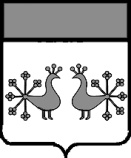 Ивановская областьВерхнеландеховский муниципальный район А Д М И Н И С Т Р А Ц И Я  ВЕРХНЕЛАНДЕХОВСКОГО МУНИЦИПАЛЬНОГО РАЙОНАП О С Т А Н О В Л Е Н И Еот   08.09. 2021   № 274– ппос.Верхний Ландех       В соответствии с Указом Президента Российской Федерации от 16.09.2021 № 478 «О Национальном плане противодействия коррупции на 2021-2024 годы»       Внести в постановление администрации Верхнеландеховского муниципального района от 06.12.2013 № 373-п «Об утверждении плана отдельных мероприятий по противодействию коррупции в Верхнеландеховском муниципальном районе» следующее изменение:          преамбулу постановления изложить в новой редакции:    	«В соответствии с   Национальным планом противодействия коррупции на 2021-2024 годы, утвержденным Указом Президента Российской Федерации от 16.09.2021 № 478 «О Национальном плане противодействия коррупции на 2021-2024 годы».Глава Верхнеландеховского муниципального района:                                                 Н.Н.СмирноваО внесении изменения в постановление администрации Верхнеландеховского муниципального района от 06.12.2013   № 373-п 